02-381 АЦ-18-63 2-секционная автоцистерна для перевозки молока ёмкостью 1.8 м3 на шасси ГАЗ-63 4х4, мест 2, вес: снаряженный 3.81 т, полный 5.75 т, ГАЗ-51 70 лс, 65 км/час, завод ППО с. Грабово Пензенской обл. и др., с 1958 г.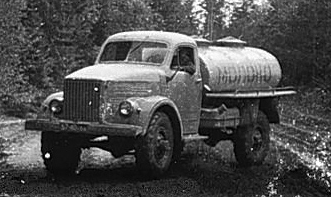 Изготовители:с 1958 г. Грабовский завод ППО Пензенского совнархоза, Вологодский завод мясомолочного машиностроения «Мясомолмаш» Вологодского совнархоза,с 1961 г. Монастырщенский ремонтно-механический завод Черкасского совнархоза УССР, завод «Киевпродмаш» Киевского совнархозаВоронежский тепловозоремонтный завод МПС СССР,Саратовский штампо-механический завод Саратовского совнархоза, Варгашинский завод ППО Курганского совнархоза,Прилукский завод ППО Киевского совнархоза,Карловский механический завод Полтавского совнархоза. Автомобили-цистерны АЦ-18 на шасси автомобилей ГАЗ-51 А и ГАЗ-63 предназначены для сбора и перевозки охлажденного молока на места его переработки, для доставки обезжиренного молока с маслозаводов к местам его потребления, для транспортирования молока с территории молочных заводов и крупных заготовительных пунктов на городские молочные заводы, а также для его кратковременного хранения. Конструктивно цистерна выполнена из двух секций, изготовленных из пищевого алюминия толщиной 8 мм. Каждая секция снабжена люком, через который осуществляется наполнение ее молоком, а также мойка и осмотр внутренней полости. В каждой секции вмонтировано по одному, сливному крану клапанного типа, управление которым расположено вверху секций и закрыто предохранительными колпаками. К каждому крану присоединен сливной молокопровод, смонтированный на заднем торце цистерны.С целью поддержания постоянной температуры емкости покрывались термоизоляционным материалом - мипорой и обшиты скрепленными между собой досками, которые оклеены пергамином и облицованы стальным листом. Термоизоляция цистерн при окружающей температуре воздуха +30° С обеспечивает в течение 10 ч повышение температуры залитого молока не более чем на 2-3°С. Наполнение секции молоком осуществлялось путем создания разрежения от впускного трубопровода работающего двигателя автомобиля. Вакуумное устройство состоит из присоединенных к горловине каждой секции воздухопроводов, соединенных с всасывающим коллектором двигателя. На линии воздухопроводов установлено несколько пробковых кранов, жидкоотделитель с мановакуумметром, предохранительный и обратный клапаны. Жидкоотделитель предотвращает попадание молочной пены и молока вовпускной трубопровод двигателя, а обратный клапан, пропуская засасываемый из секции воздух во впускной трубопровод двигателя, не допускает пропуска в секцию цистерны газов издвигателя. Таким образом, работающий двигатель автомобиля-цистерны через воздухопроводы отсасывает из секции цистерны воздух, благодаря чему там создается разрежение и секция наполняется молоком; в процессе наполнения разрежение в секции должно быть в пределах 300—340 мм рт. ст. (контролируется мановакуумметром).   В горловине каждой секции на предельном уровне укреплены электроконтакты ограничения наполнения цистерны, соединенные с первичной цепью системы зажигания двигателя. В момент, когда уровень молока в секции достигает электроконтакта, электрическая цепь замыкается на массу цистерны и выключается зажигание, двигатель останавливается. Время наполнения одной секции молоком при нормальной работе вакуумного устройства и глубине всасывания не более 4 м составляет 10—12 мин. Опорожнение цистерны осуществляется самотеком или насосом потребителя. После слива молока цистерну промывают холодной и горячей водой и пропаривают «острым» паром с последующим охлаждением холодной водой.  Основные данные.Технические                                                                                 АЦ-18-51А              АЦ-18-63Вес автомобиля, кг:сухой	                                                                                                  3135                        3580снаряженного                                                                                      3260                        3810полный                                                                                                5200                        5750Распределение веса автомобиля, кг:без грузана переднюю ось	.	.	                                                   1300                        1700на заднюю ось	                                                                          1960                        2110С полной нагрузкойна переднюю ось                                                                                  1440                        1850на заднюю ось	                                                                            3760                        3900Габаритные размеры автомобиля,длина х ширина х высота), мм                                                 5450х2150х2080    5525х2100х2200База, мм                                                                                                 3300                        3300Колея колес, мм: передних / задних                                                                           1589 / 1650             1588 / 1600Дорожный просвет под осями, мм:передней / задней	                                                                        305 / 245                 270 / 270Углы въезда, град:передний / задний                                                                              40 / 28                     48 / 32Шины                                                                                               7,50—20	         10,00—18Форма цистерны .                                                                                      ЭллиптическаяСобственный вес цистерны, кг                                                            780	                780Габаритные размеры цистерны (включая термоизоляцию и наружную облицовку) длинах ширинах высота), мм             2685х1373х1140    2685х1373х1140Количество секций                                                                                   2	                               2Внутренний диаметр молокопроводов, мм                                          50	                  50ЭксплуатационныеЕмкость, цистерны л:                                                                          1800±20	              1800±20Наибольшая скорость движения автомобиляпри полной нагрузке цистерны, км/ч                                                        70	                    65Контрольный расход топлива, л/100 км	                                                20                          20Время заполнения каждой секции, мин	                                            10—12                  10—12Время полного опорожнения каждой секции, мин                                  10                          10Рабочий вакуум в цистерне, мм рг. ст                                                     380                        380Емкость топливного бака . .	                                                            90                         105Путь торможения автомобиля при полной нагрузке, м                            8                            8Высота расположения тягово-сцепного прибораот плоскости опоры колес, мм                                                                   702                        789Наименьший радиус поворота, м:по колее переднего наружного колеса	                                                7,6                         8.7по крылу переднего наружного колеса	                                                  8,1                        9.7Давление воздуха в шинах колес, кГ/см*:передних                                                                                                           3                            3задних                                                                                                               3,5                         4Оптовая цена, руб.                                                                                       1750	                     2005Специальное оборудование цистерны: Устройство для заполнения секций молоком путем создания в них вакуума через впускной трубопровод работающего двигателя автомобиляОстальные данные соответствуют технической характеристике автомобилей ГАЗ-51 А и ГАЗ-63.